8A: MOTIVATIONINSTINCTSDRIVES AND INCENTIVES	drive reduction theory			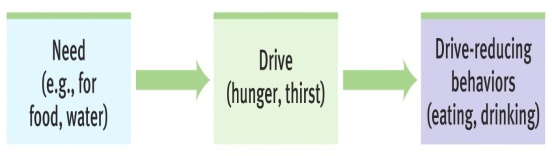 	homeostasis	incentives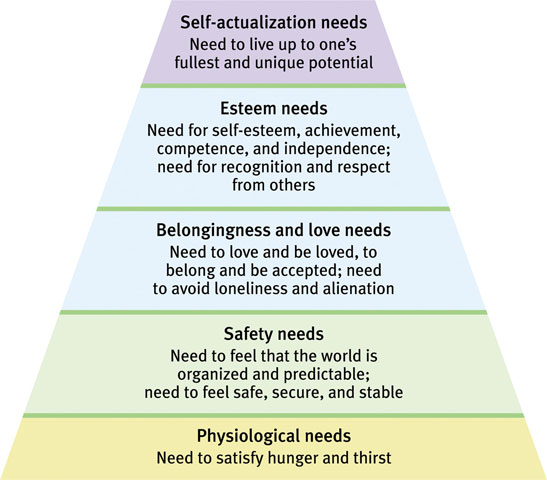 HIERARCHY OF NEEDS (MASLOW)HUNGER AND THE HYPOTHALAMUS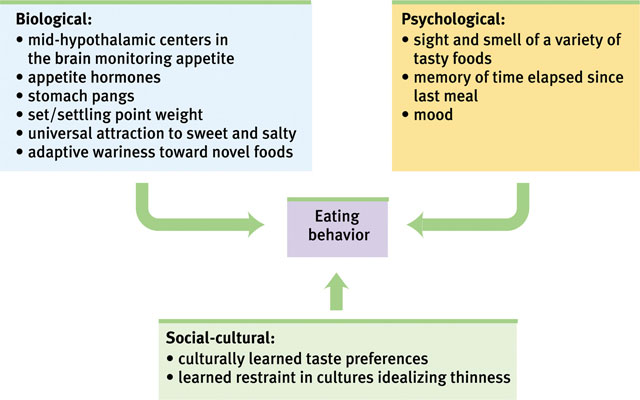 KEY QUESTIONS FROM 8A: MOTIVATION1: From what perspectives do psychologists view motivated behavior?Instinct, drive-reduction, optimum arousal, hierarchy of needs2: What physiological factors produce hunger?Hunger pangs, appetite hormones, hypothalamus, set point3: What psychological and cultural factors influence hunger?Memory, taste preferences, culture4: How do eating disorders demonstrate the influence of psychological forces on physiologically motivated behaviors?Bulimia, anorexia, binge eating disorderBody image & the media5: What factors predispose some people to become and remain obese?Environment, twin and adoption studies6: What stages mark the human sexual response cycle?Masters & Johnson (4 stages)Sexual disorders (problems)7: Do hormones influence human sexual motivation?Estrogen and testosterone 8: How do internal and external stimuli influence sexual motivation?Erotic material & fantasies9: What factors influence teen pregnancy and risk of sexually transmitted infections?Culture & media, Predictors of restraint10: What has research taught us about sexual orientation?Biological influences11: Is scientific research on sexual motivation value free?12: What evidence points to our human need to belong?8A:  MULTIPLE CHOICE REVIEW QUESTIONSMotivation is best understood as a state that:reduces a drive.aims at satisfying a biological need.energizes an organism to act.energizes and directs behavior.Which of the following is a difference between a drive and a need?Needs are learned; drives are inherited.Needs are physiological states; drives are psychological states.Drives are generally stronger than needs.Needs are generally stronger than drives. One problem with the idea of motivation as drive reduction is that: because some motivated behaviors do not seem to be based on physiological needs, they cannot be explained in terms of drive reduction.it fails to explain any human motivation.it cannot account for homeostasis.it does not explain the hunger drive.Some scientific evidence makes a preliminary link between homosexuality andlate sexual maturation.the age of an individual’s first erotic experience.atypical prenatal hormones.early problems in relationships with parents.Electrical stimulation of the lateral hypothalamus will cause an animal to:begin eating.stop eating.become obese.begin copulating.Instinct theory and drive-reduction theory both emphasize _________ factors in motivation.environmentalcognitivepsychologicalbiological The correct order of the stages of Masters and Johnson’s sexual response cycle is:plateau; excitement; orgasm; resolution.excitement; plateau; orgasm; resolution.excitement; orgasm; resolution; refractory.plateau; excitement; orgasm; refractory. Bulimia nervosa involves:binging.purging.dramatic weight loss.a and bCastration of male rats results in:reduced testosterone and sexual interest.reduced testosterone, but no change in sexual interest.reduced estrogen and sexual interest.reduced estrogen, but no change in sexual interest.In his study of men on a semistarvation diet, Keys found that:the metabolic rate of the subjects increased.the subjects eventually lost interest in food.the subjects became obsessed with food.the subjects’ behavior directly contradicted predictions made by Maslow’s hierarchy of needs.TRUE/FALSE ITEMS_____ 1.  When body weight rises above set point, hunger increases._____ 2.  According to Masters and Johnson, only males experience a plateau period in the cycle of sexual arousal._____ 3. Testosterone affects the sexual arousal of the male only._____ 4.  Unlike men, women tend not to be aroused by sexually explicit material._____ 5.  All taste preferences are conditioned._____ 6.  Married people are less at risk for depression than are unattached people. _____ 7. An increase in insulin increases blood glucose levels and triggers hunger._____ 8.  One’s sexual orientation is not voluntarily chosen.UNIT 8B: EMOTIONJames-Lange theoryCanon-Bard theorytwo-factor theoryEMBODIED EMOTION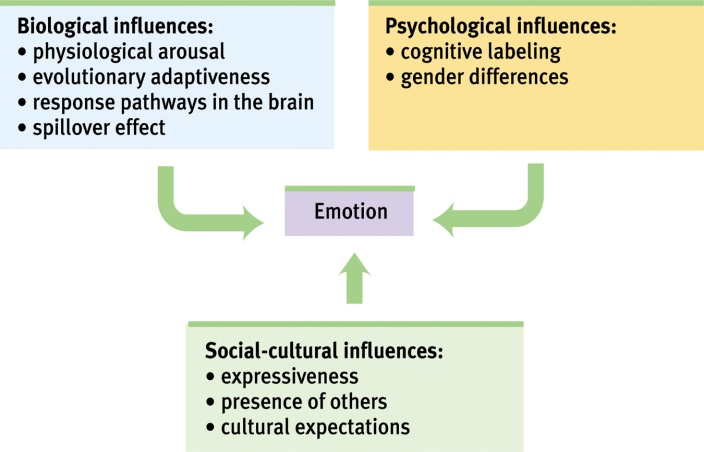 	Autonomic nervous system			Physiological effects of emotions	The role of cognitionEXPRESSED EMOTIONNonverbal communicationDetecting Emotion						Facial ExpressionsEXPERIENCED EMOTION Fear							Anger						HappinessAdaptation and ComparisonKEY QUESTIONS FROM 8B: EMOTIONS, STRESS AND HEALTH1: What are the components of an emotion?James-Lange, Cannon-Bard, Two-factor theories2: What is the link between arousal and the autonomic nervous system?3: Do different emotions activate different physiological and brain-pattern responses?4: To experience emotions, must we consciously interpret and label them?Schachter & Singer, spillover effect5: How do we communicate nonverbally?Universal nonverbal language, gender differences6: Are nonverbal expressions of emotion universally understood?7: Do our facial expressions influence our feelings?8: What is the function of fear and how do we learn fears?Adaptive, prediagnosed vs. learned fears9: What are the causes and consequences of anger?Catharsis, culture & gender differences10: What are the causes and consequences of happiness?Feel-Good, Do-Good Phenomenon, Adaptation-Level Phenomenon, Relative DeprivationPredictors of happiness11: What is stress?Adaptive vs. maladaptive 12: What events provoke stress responses?13: Why are some of us more prone than others to coronary heart disease?Type A vs. Type B personalityChronic stress14: How does stress make us more vulnerable to disease?15: What factors affect our ability to cope with stress?Problem-focused coping, emotion-focused copingPerceived control, explanatory style16: What tactics can we use to manage stress and reduce stress-related ailments?Aerobic exercise, relaxation, meditationSpirituality & faithUNIT 8: MOTIVATION AND EMOTION HORMONETISSUERESPONSEOrexin increaseGhrelin increaseInsulin increaseLeptin increase PPY increase